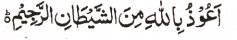 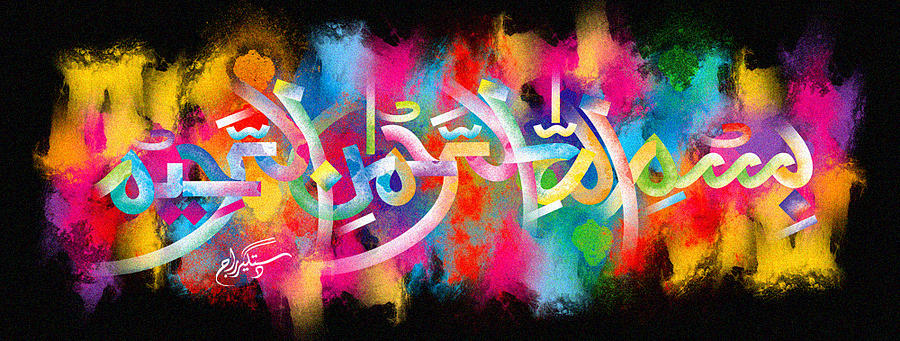 The Name of Allah  on a Walkers Ready Salted Crisp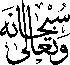 The Exclusive Islamic Miracle Photographs of Dr Umar Elahi AzamMonday 30th November 2015Manchester, UKIntroductionThe Name of Allah  was found on the crisp.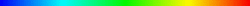 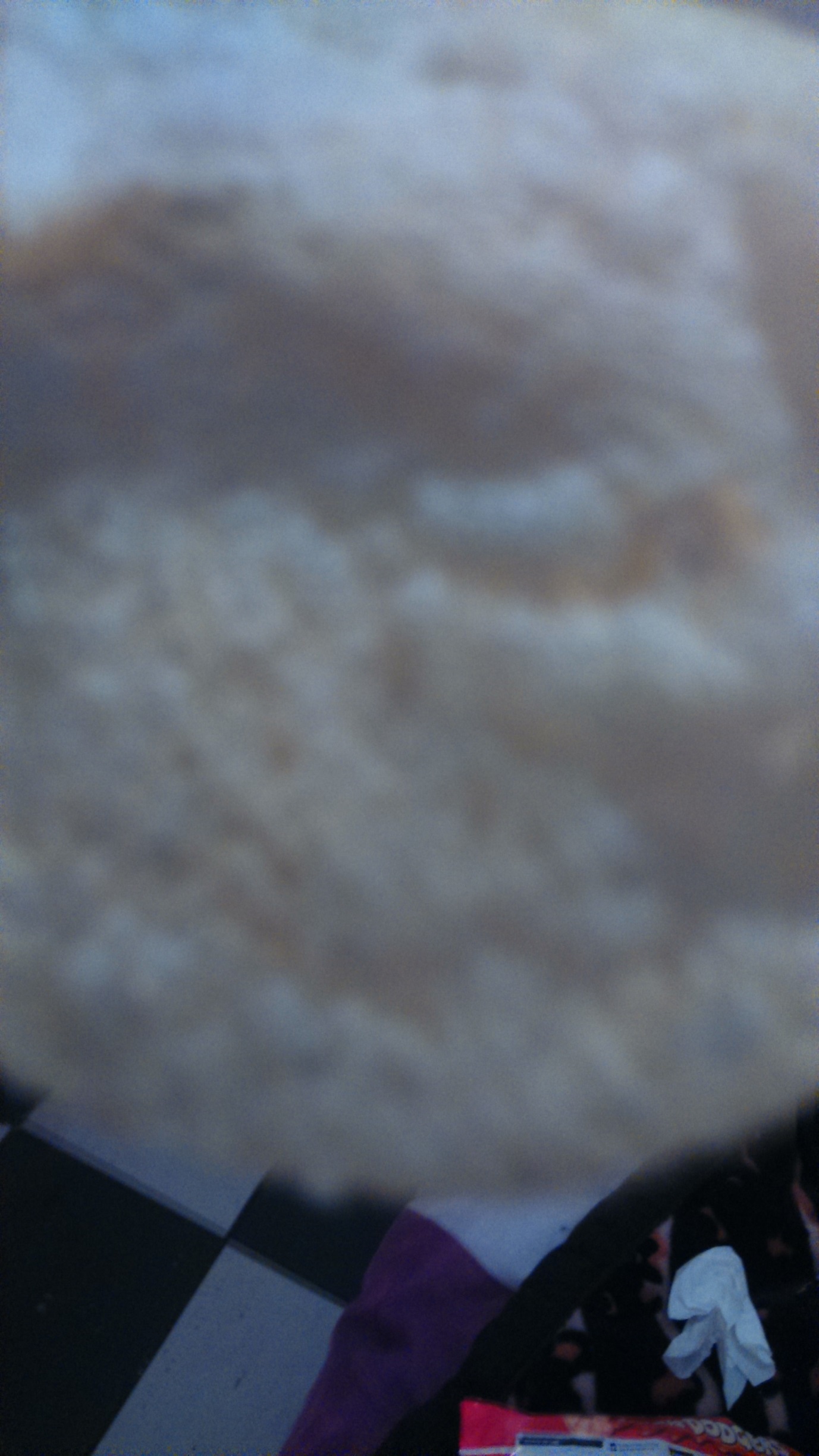 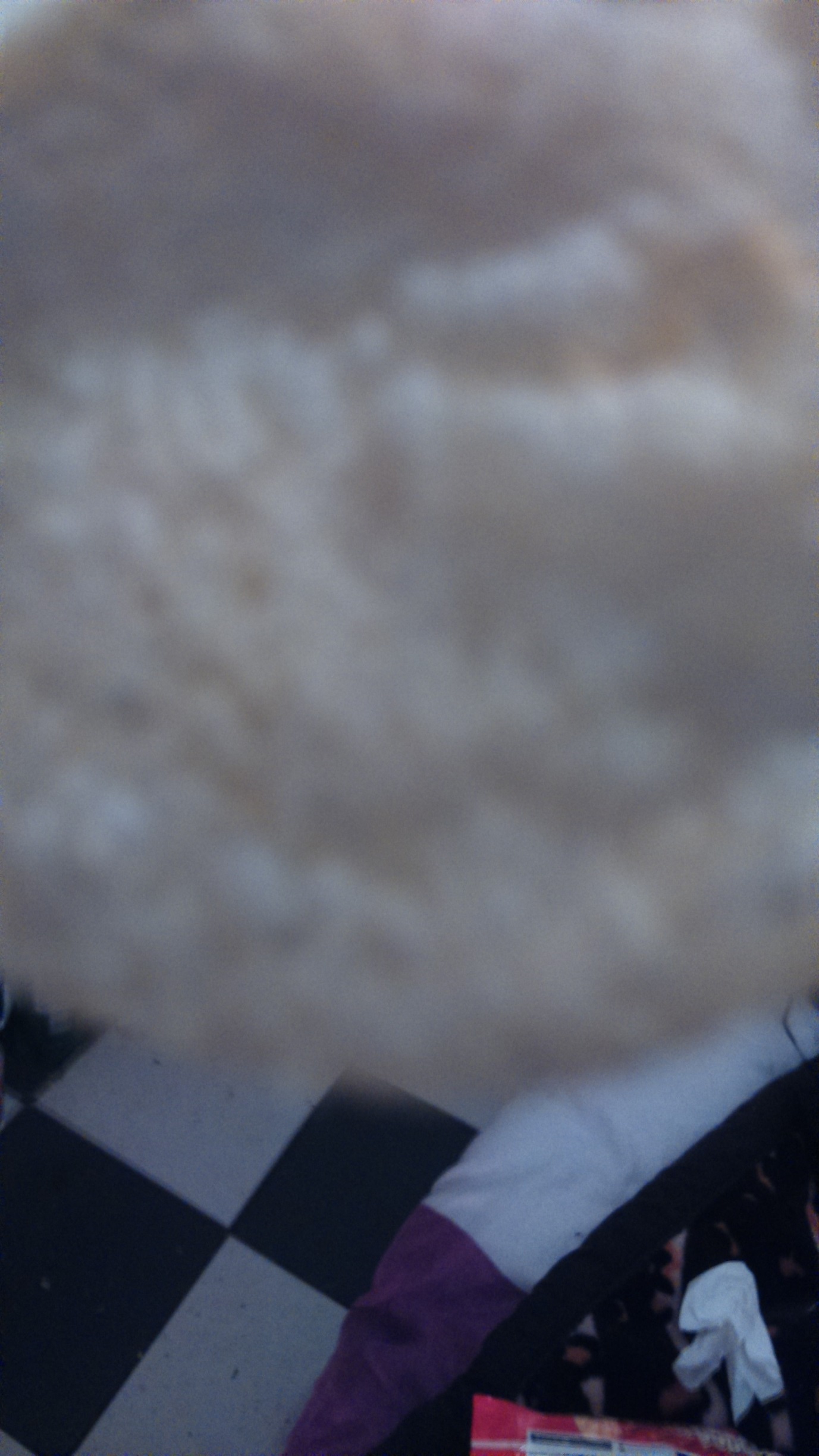 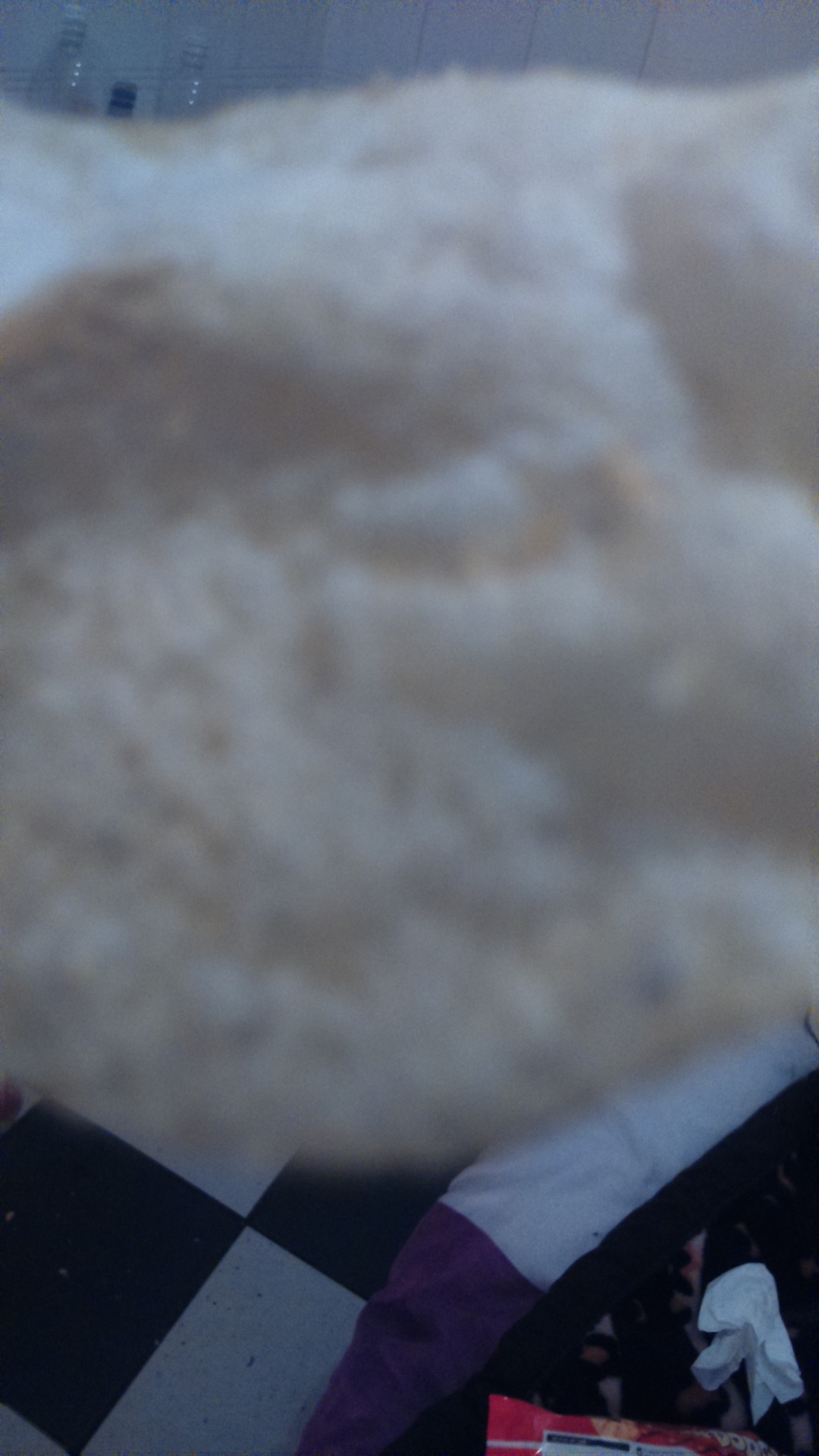 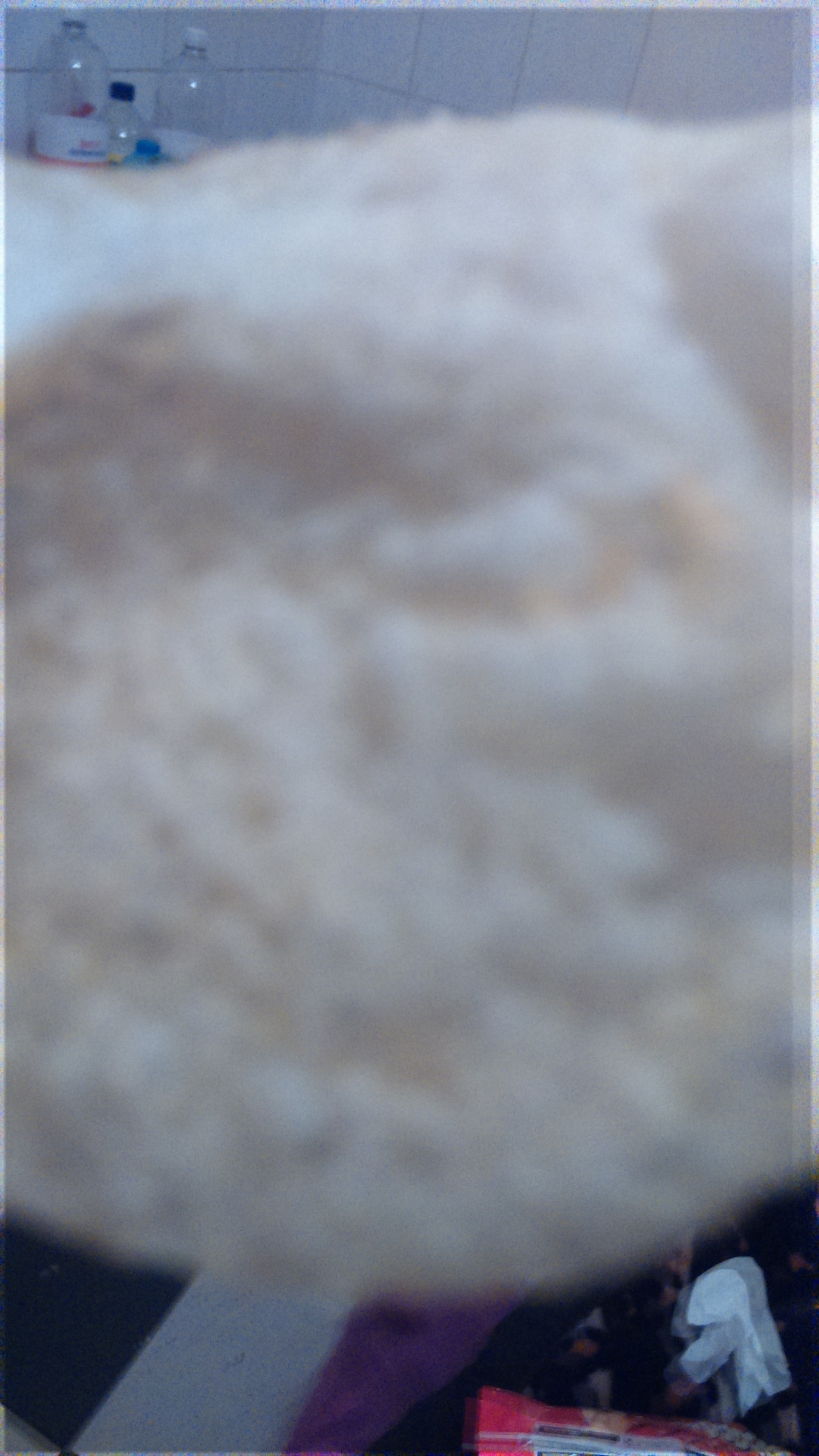 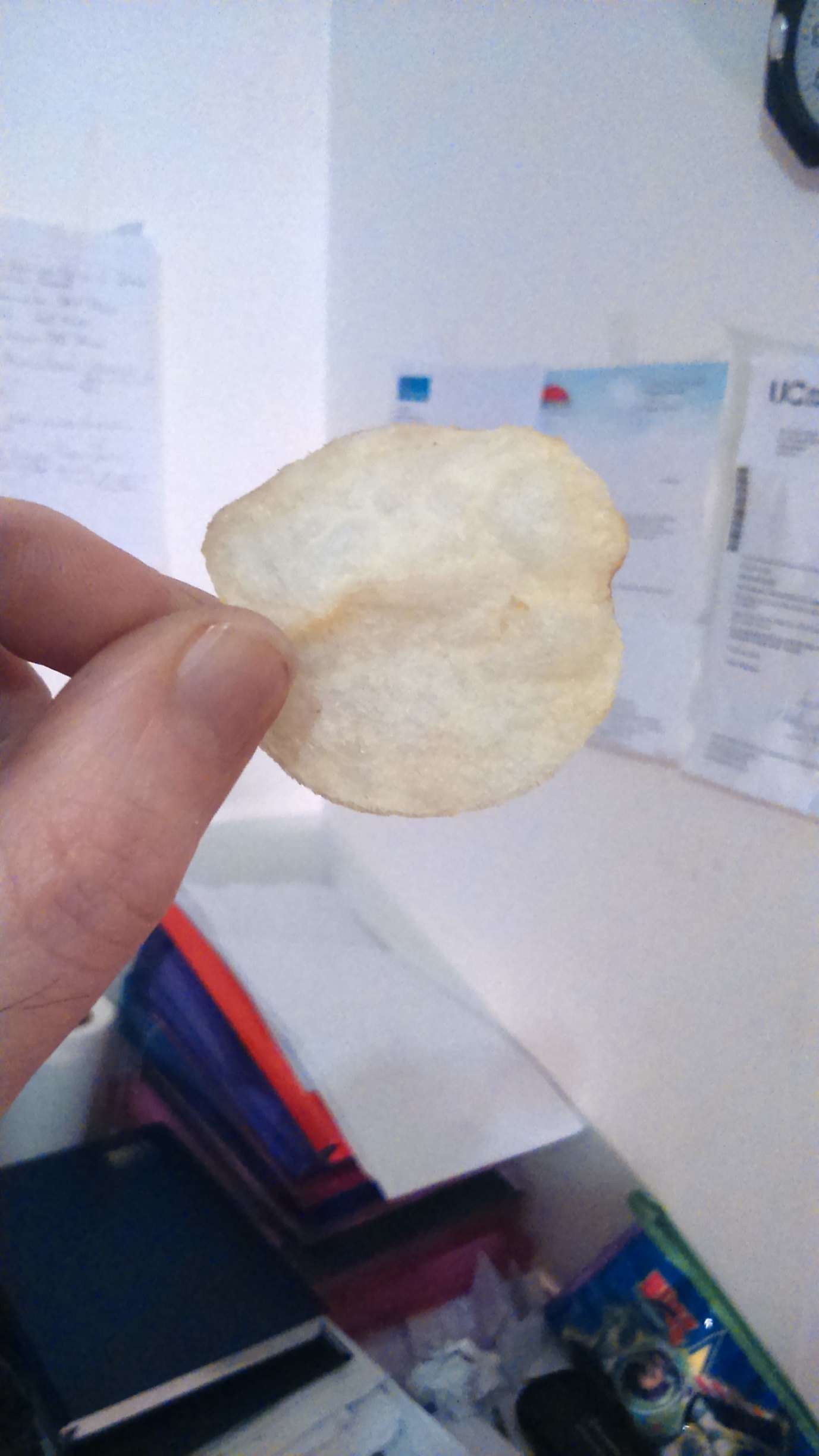 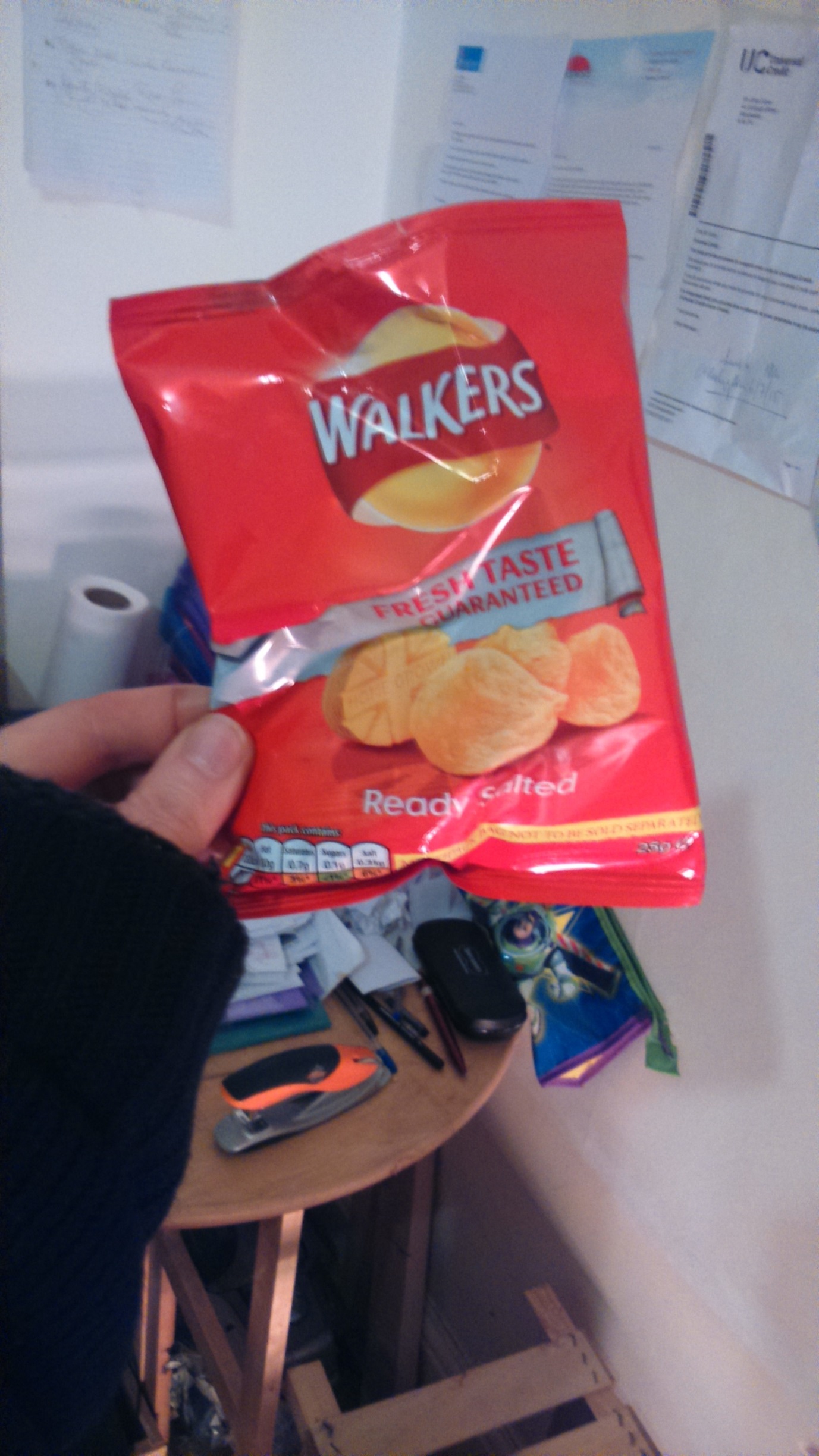 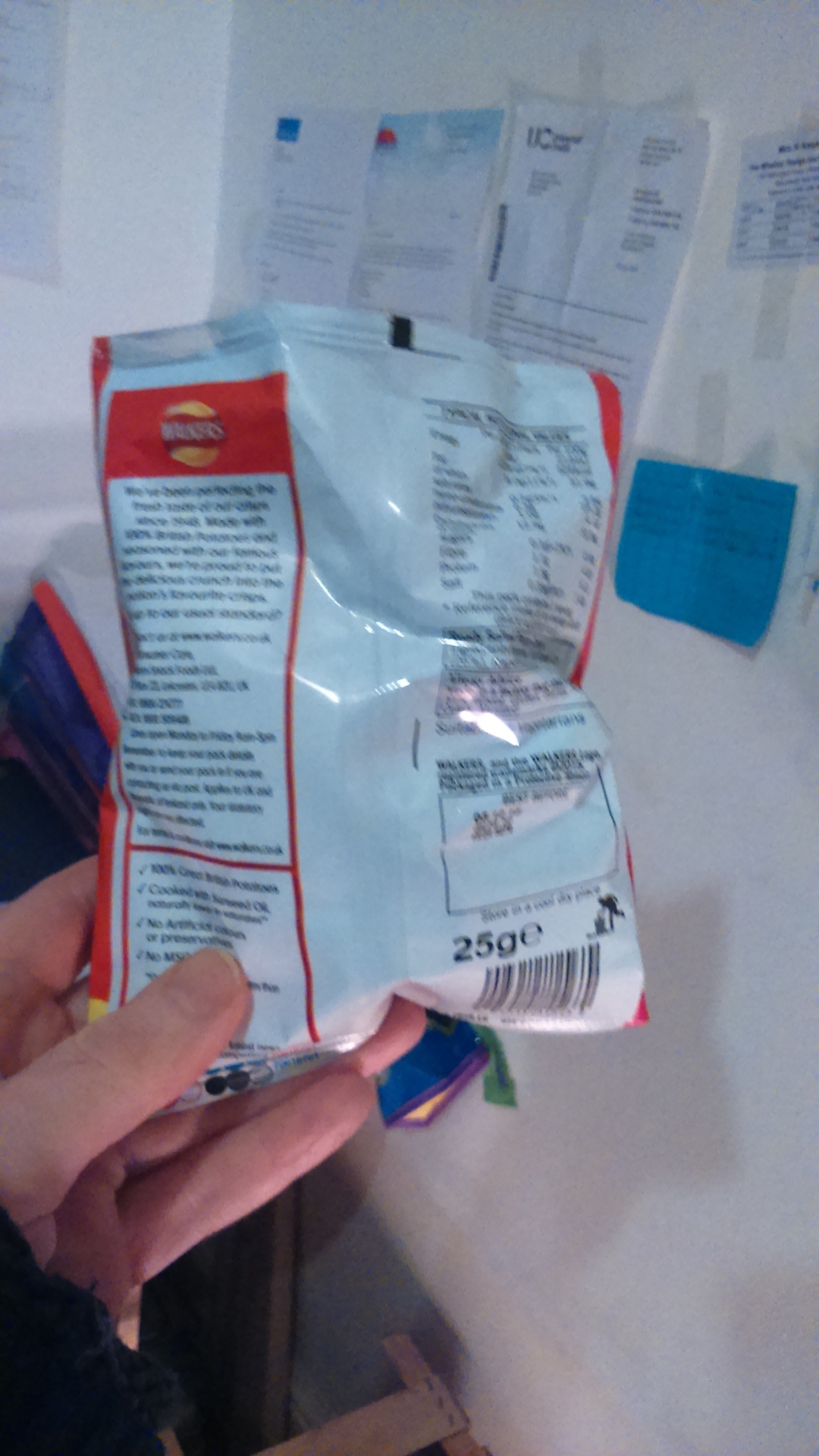 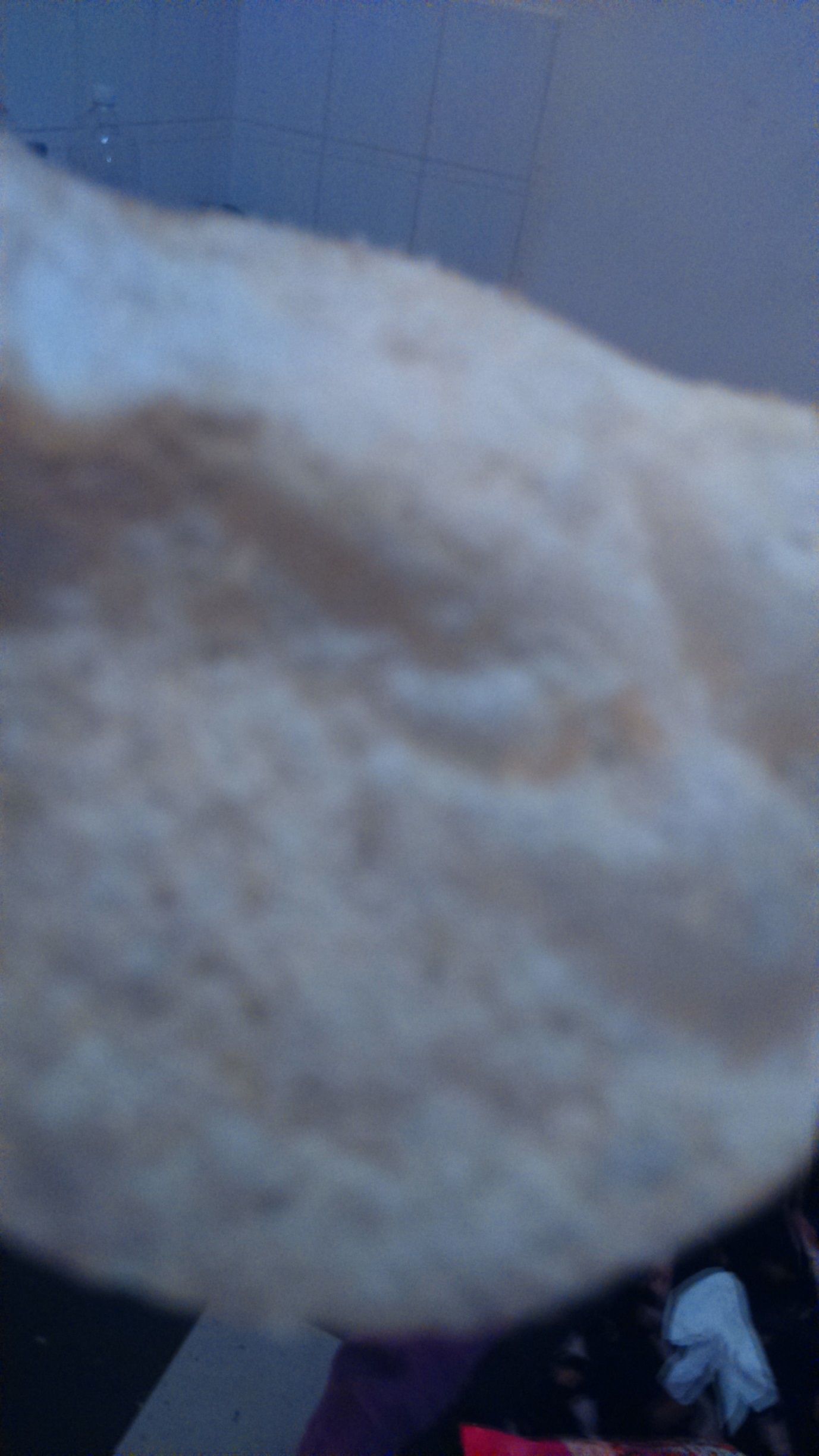 